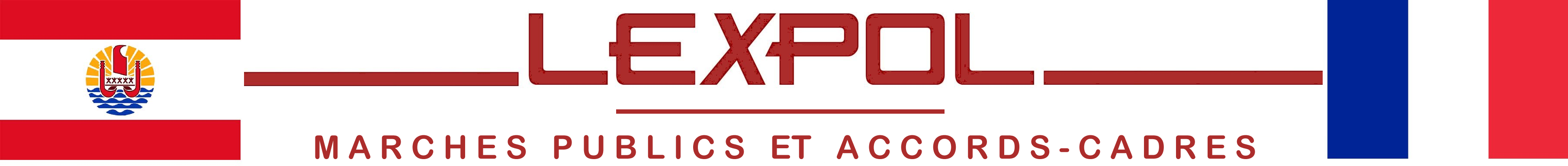 Le candidat remplit également un imprimé pour chaque offre relative à une variante ou un imprimé pour chaque offre avec prestations supplémentaires éventuelles.Si le candidat est un groupement d’entreprises, tout acte d’engagement est rempli pour l’ensemble des membres du groupement.EC1ACTE D’ENGAGEMENTA - Objet de la consultation et de l’acte d’engagementA.1 - Objet de la consultation : (Reprendre le contenu de la mention figurant dans l’avis d’appel public à la concurrence ou la lettre de consultation.) Marché AO n° MGT-DPAM-2023-04 : Dépollution et retrait du navire « Tamarii Tuamotu » échoué sur l’atoll de Takaroa.Prestations de services consistant à dépolluer et retirer l’épave du navire dénommé « TAMARII TUAMOTU » échoué sur le récif corallien de l’atoll de Takaroa avec les impératifs suivants :  réduction au minimum de l’impact des travaux sur le récif corallien ; aucune pollution marine ou terrestre par les polluants se trouvant actuellement dans le navire ou aux alentours (par exemple carburant, huiles, affaires diverses, …) ; remise en état du site d’échouement avec notamment nettoyage du site et des traces éventuelles d’hydrocarbures ; pas d’immersion de l’épave dans les eaux territoriales ou la zone économique exclusive de la Polynésie française ; remise des déchets à un organisme spécialisé de stockage et de traitement des déchets.Il n’est pas envisageable de remorquer l’épave à flot vers un autre lieu pour son démantèlement en raison de l’affaissement structurel quasi-total du navire sous l’effet de la corrosion très avancée de l’épave.La description de la prestation et de ses spécifications techniques sont indiquées dans le Cahier des Clauses Techniques Particulières (C.C.T.P.).A.2 - Cet acte d'engagement correspond :	à l’ensemble du marché public.B - Engagement du candidatB - Engagement du candidatB.1 - Identification et engagement du candidat : Après avoir pris connaissance des pièces constitutives du marché suivantes : (Cocher les cases correspondantes.) Règlement de consultation (RC) (réf. : Fichier « RC – AO n° MGT-DPAM—2023-04 ») ; Cadre de décomposition du prix global et forfaitaire (DPGF) (réf : Fichier « DPGF–AO n° MGT-DPAM—2023-04 ») ; Cahier des clauses administratives particulières (CCAP) (réf. : Fichier « CCAP – AO n° MGT-DPAM—2023-04 ») ; Cahier des clauses techniques particulières (CCTP) (réf. : Fichier « CCTP – AO n° MGT-DPAM—2023-04 ») ; Cahier des clauses administratives générales (CCAG) :	 Fournitures courantes et services (FCS) ;ainsi que des documents qui y sont mentionnés,et conformément à leurs clauses et stipulations : Le signataire(Cocher la case correspondante.) s’engage, sur la base de son offre et pour son propre compte ;[Indiquer ci-dessous le nom commercial et la dénomination sociale du candidat, les adresses de son établissement et de son siège social (si elle est différente de celle de l’établissement), son adresse électronique, ses numéros de téléphone et de télécopie et son n° TAHITI.]…………………………………………………………………………………………………………………………………………………………………………………………………………………………………………………………………………………………………………………………………………………………………………………… engage la société ……………………..……… sur la base de son offre ;[Indiquer ci-dessous le nom commercial et la dénomination sociale du candidat, les adresses de son établissement et de son siège social (si elle est différente de celle de l’établissement), son adresse électronique, ses numéros de téléphone et de télécopie et son n° TAHITI.]……………………………………………………………………………………………………………………………………………………………………………………………………………………………………………………………………………………………………………………………………………………………………………………………………………………………………………………………………………………………………………………………………………………………………………… L’ensemble des membres du groupement s’engagent, sur la base de l’offre du groupement ;[Indiquer ci-dessous le nom commercial et la dénomination sociale de chaque membre du groupement, leurs adresses (établissement et siège social (si elle est différente de celle de l’établissement)), leur adresse électronique, leurs numéros de téléphone et de télécopie et leur n° TAHITI. Identifier le mandataire désigné pour représenter l’ensemble des membres du groupement et coordonner les prestations.]……………………………………………………………………………………………………………………………………………………………………………………………………………………………………………………………………………………………………………………………………………………………………………………………………………………………………………………………………………………………………………………………………………………………………………………… à exécuter les prestations demandées aux prix indiqués ci-dessous : (Cocher la case correspondante.)Montant hors taxes :arrêté en chiffres à :	……………………………………………………………………………………………………………………….…………….arrêté en lettres à :	………………………………………………………...................................................................................... Taux de la TVA :	13 %   (voir DPGF)Taux de la CPS :	1%      (voir DPGF)Montant TTC :arrêté en chiffres à :	……………………………………………………………………………………………………………………….…………….….arrêté en lettres à :	………………………………………………………......................................................................................le détail des prix est précisé dans l’annexe financière jointe au présent document :  Décomposition du prix global et forfaitaire (DPGF) B.1 - Identification et engagement du candidat : Après avoir pris connaissance des pièces constitutives du marché suivantes : (Cocher les cases correspondantes.) Règlement de consultation (RC) (réf. : Fichier « RC – AO n° MGT-DPAM—2023-04 ») ; Cadre de décomposition du prix global et forfaitaire (DPGF) (réf : Fichier « DPGF–AO n° MGT-DPAM—2023-04 ») ; Cahier des clauses administratives particulières (CCAP) (réf. : Fichier « CCAP – AO n° MGT-DPAM—2023-04 ») ; Cahier des clauses techniques particulières (CCTP) (réf. : Fichier « CCTP – AO n° MGT-DPAM—2023-04 ») ; Cahier des clauses administratives générales (CCAG) :	 Fournitures courantes et services (FCS) ;ainsi que des documents qui y sont mentionnés,et conformément à leurs clauses et stipulations : Le signataire(Cocher la case correspondante.) s’engage, sur la base de son offre et pour son propre compte ;[Indiquer ci-dessous le nom commercial et la dénomination sociale du candidat, les adresses de son établissement et de son siège social (si elle est différente de celle de l’établissement), son adresse électronique, ses numéros de téléphone et de télécopie et son n° TAHITI.]…………………………………………………………………………………………………………………………………………………………………………………………………………………………………………………………………………………………………………………………………………………………………………………… engage la société ……………………..……… sur la base de son offre ;[Indiquer ci-dessous le nom commercial et la dénomination sociale du candidat, les adresses de son établissement et de son siège social (si elle est différente de celle de l’établissement), son adresse électronique, ses numéros de téléphone et de télécopie et son n° TAHITI.]……………………………………………………………………………………………………………………………………………………………………………………………………………………………………………………………………………………………………………………………………………………………………………………………………………………………………………………………………………………………………………………………………………………………………………… L’ensemble des membres du groupement s’engagent, sur la base de l’offre du groupement ;[Indiquer ci-dessous le nom commercial et la dénomination sociale de chaque membre du groupement, leurs adresses (établissement et siège social (si elle est différente de celle de l’établissement)), leur adresse électronique, leurs numéros de téléphone et de télécopie et leur n° TAHITI. Identifier le mandataire désigné pour représenter l’ensemble des membres du groupement et coordonner les prestations.]……………………………………………………………………………………………………………………………………………………………………………………………………………………………………………………………………………………………………………………………………………………………………………………………………………………………………………………………………………………………………………………………………………………………………………………… à exécuter les prestations demandées aux prix indiqués ci-dessous : (Cocher la case correspondante.)Montant hors taxes :arrêté en chiffres à :	……………………………………………………………………………………………………………………….…………….arrêté en lettres à :	………………………………………………………...................................................................................... Taux de la TVA :	13 %   (voir DPGF)Taux de la CPS :	1%      (voir DPGF)Montant TTC :arrêté en chiffres à :	……………………………………………………………………………………………………………………….…………….….arrêté en lettres à :	………………………………………………………......................................................................................le détail des prix est précisé dans l’annexe financière jointe au présent document :  Décomposition du prix global et forfaitaire (DPGF) B - Engagement du candidat (suite)B.2 – Caractéristiques du groupement :(A ne renseigner qu’en cas d’offre formulée par un groupement d’opérateurs économiques.)Nature du groupement :Pour l’exécution du marché ou de l’accord-cadre, le groupement d’opérateurs économiques est : (Cocher la case correspondante.) conjoint		OU		 solidaireMandataire du groupement (article LP 233-4 du CPMP) : Les membres du groupement désignent le mandataire suivant pour les représenter et coordonner les prestations :[Indiquer le nom commercial et la dénomination sociale du mandataire]_________________________________________________________________________________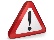 Le niveau d’habilitation du mandataire doit être défini, 
soit à la rubrique «E» du formulaire LEXPOL « LC 1 bis  (candidature groupée) », 
soit dans un document d’habilitation joint en annexe du dossier de candidature._____________________________________________________________________________________________En cas de groupement  conjoint  : Le mandataire est solidaire  :	 OUI		 NON(Cocher la case correspondante.)	 Répartition des prestations :(Les membres du groupement conjoint indiquent dans le tableau ci-dessous la répartition des prestations que chacun d’entre eux s’engage à réaliser.)B.3 - Compte(s) à créditer :(Le candidat doit joindre un ou des relevé(s) d’identité bancaire ou postal.)Nom de l’établissement bancaire :Numéro de compte :B.4 - Avance (article LP 411-2 et suivants du code polynésien des marchés publics (CPMP)) :Je renonce au bénéfice de l'avance :	   OUI			   NON(Cocher la case correspondante.)B.5 - Durée du marché :La durée du marché public ou de l’accord cadre est de 6 mois à compter de :(Cocher la case correspondante.) la date de notification du marché public;le marché public ou l’accord cadre est reconductible :			OUI			NON(Cocher la case correspondante.)B.6 - Délai de validité de l’offre :Le présent engagement me lie pour le délai de validité des offres indiqué dans le règlement de la consultation.C - Signature  obligatoire  de l’offre par le candidatC.1 - Signature du marché ou de l’accord-cadre par le candidat individuel :(*) Le signataire doit avoir le pouvoir d’engager l’entreprise qu’il représente.C.2 – Signature du marché ou de l’accord-cadre en cas de groupement :(Cocher la case correspondante correspondant au choix du groupement concernant l’habilitation du mandataire – Cf. rubrique B2 ci-dessus et formulaire LC1bis.) Les membres du groupement ayant donné mandat au mandataire qui signe seul le présent acte d’engagement :(*) Le signataire doit avoir le pouvoir d’engager son entreprise et le groupement qu’il représente. Les membres du groupement signent chacun le présent acte d’engagement :(*) Chaque signataire doit avoir le pouvoir d’engager l’entreprise qu’il représente.D - Identification de l’acheteur public	 cCadre réservé à l’Acheteur publicnDésignation de l’acheteur public :La Polynésie française, représentée par Monsieur le Ministre des grands travaux, de l’équipement, en charge des transports aériens, terrestres et maritimesCoordonnées de l’acheteur public :Nom, prénom, qualité du signataire du marché : Monsieur Jordy CHAN, Ministre des grands travaux, de l’équipement, en charge des transports aériens, terrestres et maritimesDésignation, adresse, numéro de téléphone du comptable assignataire :Le Payeur de la Polynésie françaiseImmeuble « Résidence Anne-Marie Javouhey »B.P. 4497  -  98713  PAPEETETél : (689) 40 46 70 00   -   Fax : (689) 40 46 70 71Imputation budgétaire : Budget de fonctionnement de la Polynésie française	Exercice	: 2023	Mission	: 975	Programme	: 975-02	Centre de travail	: 732-F	Article	: 628-8Désignation des autorités habilitées à prendre, par délégation de l'autorité compétente, les actes d'exécution du marché :Mme Catherine ROCHETEAU, Directrice, Direction Polynésienne des Affaires MaritimesDirectrice des Affaires Maritimes PolynésiennesFare Ute, voie M, n° 12, Immeuble SAT NUIAdresse postale : B.P. 9005  -  98716  PIRAE  - TAHITI  - Polynésie françaiseTéléphone : (689) 40 54 45 00              Fax : 	(689) 40 54 45 04Courriel : accueil.dpam@administration.gov.pfPersonne habilitée à donner les renseignements prévus à l’article LP 413-4 du CPMP (nantissements ou cessions de créances).Mme Catherine ROCHETEAU, Directrice des Affaires Maritimes PolynésiennesE - Décision de l’acheteur public	 CCadre réservé à l’Acheteur publicnLa présente offre est acceptée aux prix indiqués : à la rubrique B 1 du présent document. dans l’annexe financière jointe au présent document :                    Détail du prix global et forfaitaire (DPGF)Elle est complétée par les annexes suivantes :(Cocher la ou les case(s) correspondante(s).) Annexe n°….. relative à l’acceptation du sous-traitant déclaré ; Annexe n°….. relative à l’agrément des conditions de paiement du sous-traitant déclaré  ; Annexe n°….. relative aux demandes de précisions ou de compléments sur la teneur des offres ; Annexe n°….. relative à la mise au point du marché ; Autres annexes (A préciser) :………………………………………………………………………………………………………………………………..Pour la Polynésie française et ses établissements publics à caractère administratif:[Visa du Contrôleur des dépenses engagées ou de son délégataire.]A : Papeete, le ………………..…………SignatureJordy CHANLe Ministre des grands travaux, de l’équipement, en charge des transports aériens, terrestres et maritimesF - Notification du marché au titulaire	CCadre réservé à l’Acheteur publicnEn cas de remise contre récépissé : (Le titulaire signera la formule ci-dessous :)« Reçu à titre de notification une copie du présent marché public ou accord-cadre »A : ……………………, le …………………Signature du titulaireEn cas d’envoi en lettre recommandée avec accusé de réception :(Coller dans ce cadre l'avis de réception postal, daté et signé par le titulaire du marché.)En cas de notification par voie électronique : (Indiquer la date et l’heure d’accusé de réception de la présente notification par le titulaire du marché.)G - Nantissement ou cession de créances	 nCadre réservé à l’Acheteur publicnConformément à l’article LP 413-1 du code des marchés publics, l’acheteur public remet :soit le certificat de cessibilité conforme au modèle figurant en annexe 10 du CPMP, soit une copie de l’original du marché revêtue d’une mention dûment signé par lui, indiquant que cette pièce est délivrée en unique exemplaire.Copie délivrée en unique exemplaire pour être remise à l'établissement de crédit ou au bénéficiaire de la cession ou du nantissement de droit commun, en cas de cession ou de nantissement de créance de : 1  La totalité du marché global dont le montant est de : (indiquer le montant en chiffres et en lettres).....................................................................................................................................................................................................2  La totalité du bon de commande n° ........ afférent au marché : (indiquer le montant en chiffres et en lettres).....................................................................................................................................................................................................3  La partie des prestations que le titulaire n’envisage pas de confier à des sous-traitants bénéficiant du paiement direct, est de : (indiquer le montant en chiffres et en lettres).....................................................................................................................................................................................................4  La partie des prestations est égale à : (indiquer le montant en chiffres et en lettres).....................................................................................................................................................................................................et devant être exécutée par ..............................................................................................................., en qualité de : membre d’un groupement d’entreprise		 sous-traitantDésignation du comptable assignataire :.....................................................................................................................................................................................................A : ……………..……………, le ………………..…………Signature(autorité compétente représentant de l’acheteur public
 habilitée à signer le marché public H - Modification(s) ultérieure(s) de la créance	 CCadre réservé à l’Acheteur publicn(* autorité compétente représentant de l’acheteur public habilitée à signer le marché public)